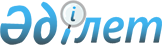 Об оказании социальной помощи отдельным категориям нуждающихся граждан
					
			Утративший силу
			
			
		
					Решение Жаксынского районного маслихата Акмолинской области от 27 марта 2012 года № 5С-2-6. Зарегистрировано Управлением юстиции Жаксынского района Акмолинской области 16 апреля 2012 года № 1-13-153. Утратило силу решением Жаксынского районного маслихата Акмолинской области от 30 октября 2013 года № 5ВС-22-10      Сноска. Утратило силу решением Жаксынского районного маслихата Акмолинской области от 30.10.2013 № 5ВС-22-10 (вступает в силу и вводится в действие со дня подписания).

      Примечание РЦПИ:

      В тексте сохранена авторская орфография и пунктуация.

      В соответствии со статьей 56 Бюджетного кодекса Республики Казахстан от 4 декабря 2008 года, статьей 6 Закона Республики Казахстан от 23 января 2001 года "О местном государственном управлении и самоуправлении в Республике Казахстан", пунктом 11 Стандарта государственной услуги "Назначение и выплата социальной помощи отдельным категориям нуждающихся граждан по решениям местных представительных органов", утвержденного постановлением Правительства Республики Казахстан от 7 апреля 2011 года № 394, Жаксынский районный маслихат РЕШИЛ:

      1. Оказать социальную помощь следующим категориям нуждающихся граждан:

      1) участникам и инвалидам Великой Отечественной войны к годовщине Победы в Великой Отечественной войне в размере пятнадцати тысяч тенге на основании списков, представленных Жаксынским районным отделением Республиканского Государственного казенного предприятия "Государственный центр по выплате пенсии" Акмолинского областного филиала;

      бывшим несовершеннолетним узникам концлагерей к годовщине Победы в Великой Отечественной войне в размере пяти тысяч тенге на основании списков, представленных Жаксынским районным отделением Республиканского Государственного казенного предприятия "Государственный центр по выплате пенсии" Акмолинского областного филиала;

      семьям погибших военнослужащих, женам (мужьям) умерших инвалидов Великой Отечественной войны, женам (мужьям) умерших участников Великой Отечественной войны, признававшихся инвалидами от общего заболевания к годовщине Победы в Великой Отечественной войне в размере трех тысяч тенге и на расходы за коммунальные услуги ежемесячно в размере полуторократного месячного расчетного показателя на основании списков, представленных Жаксынским районным отделением Республиканского Государственного казенного предприятия "Государственный центр по выплате пенсии" Акмолинского областного филиала;

      военнослужащим Советской Армии, Военно-Морского Флота, Комитета государственной безопасности, лицам рядового и начальствующего состава Министерства внутренних дел бывшего Союза Советских Социалистических Республик (включая военных специалистов и советников), которые в соответствии с решениями правительственных органов бывшего Союза Советских Социалистических Республик принимали участие в боевых действиях на территории других государств, лицам, принимавшим участие в ликвидации последствий катастрофы на Чернобыльской атомной электростанции в 1986-1987 годах, а также лицам, ставшим инвалидами вследствие катастрофы на Чернобыльской атомной электростанции к годовщине Победы в Великой Отечественной войне в размере пяти тысяч тенге, лицам, награжденным орденами и медалями бывшего Союза Советских Социалистических Республик за самоотверженный труд и безупречную воинскую службу в тылу в годы Великой Отечественной войны к годовщине Победы в Великой Отечественной войне в размере трех тысяч тенге на основании списков, представленных Жаксынским районным отделением Республиканского Государственного казенного предприятия "Государственный центр по выплате пенсии" Акмолинского областного филиала;

      военнообязанным, призывавшимся на учебные сборы и направлявшимся в Афганистан в период ведения боевых действий к годовщине Победы в Великой Отечественной войне в размере пяти тысяч тенге на основании списков, представленных Жаксынским районным отделением Республиканского Государственного казенного предприятия "Государственный центр по выплате пенсии" Акмолинского областного филиала;

      пенсионерам, ранее работавшим на ликвидированных и реорганизованных предприятиях и организациях, к Международному дню пожилых людей в размере двух тысяч тенге на основании списков, представленных акимами сел и сельских округов;

      пенсионерам с минимальной пенсией, к Международному дню пожилых людей в размере двух тысяч тенге на основании списков, представленных Жаксынским районным отделением Республиканского Государственного казенного предприятия "Государственный центр по выплате пенсии" Акмолинского областного филиала;

      2) инвалидам:

      на оплату проезда на лечение, а также лицам, сопровождающим их при затруднении в передвижении в пределах Акмолинской области в размере двукратного месячного расчетного показателя, за пределы Акмолинской области в размере десятикратного месячного расчетного показателя;

      на приобретение медикаментов единовременно в размере десятикратного месячного расчетного показателя;

      участвующим в районной спартакиаде в размере двукратного месячного расчетного показателя, на основании списков, представленных Государственным учреждением "Отдел физической культуры и спорта Жаксынского района";

      инвалидам 1, 2 групп к Дню инвалидов в размере двух тысяч тенге на основании списков, представленных Жаксынским районным отделением Республиканского Государственного казенного предприятия "Государственный центр по выплате пенсии" Акмолинского областного филиала;

      инвалидам в возрасте до 18 лет к Международному Дню защиты детей в размере одного месячного расчетного показателя на основании списков, представленных акимами сел и сельских округов;

      3) семьям (гражданам) в силу определенных обстоятельств, нуждающимся в экстренной социальной поддержке:

      в связи со стихийными бедствиями природного или техногенного характера в размере единовременного двадцатикратного месячного расчетного показателя;

      больным онкологическими заболеваниями на период после операционного лечения, единовременно в размере десяти месячных расчетных показателей на основании справки врачебно-консультативной комиссии;

      бездомным (лицам без определенного места жительства) единовременно в размере десятикратного месячного расчетного показателя;

      освобожденным из мест лишения свободы единовременно в размере десятикратного месячного расчетного показателя;

      4) больным туберкулезом:

      состоящим на учете у врача-фтизиатра ежемесячно в размере двукратного месячного расчетного показателя на основании списков, представленных государственным коммунальным казенным предприятием Жаксынская центральная районная больница" при управлении здравоохранения Акмолинской области;

      находящимся на лечении в туберкулезном диспансере единовременно в размере пятнадцатикратного месячного расчетного показателя;

      5) студентам из малообеспеченных, многодетных семей из сельской местности, обучающимся в колледжах по очной форме обучения на оплату за обучение в размере стоимости обучения;

      6) студентам-инвалидам, обучающимся по очной форме обучения на оплату за обучение в размере стоимости обучения;

      7) детям-сиротам, оставшимся без попечения родителей, в период получения ими образования в высших учебных заведениях на оплату за обучение в размере стоимости обучения;

      8) многодетным матерям, награжденным подвесками "Алтын Алқа", "Күміс Алқа" к Международному женскому Дню 8 марта в размере двукратного месячного расчетного показателя на основании списков, представленных Жаксынским районным отделением Республиканского Государственного казенного предприятия "Государственный центр по выплате пенсии" Акмолинского областного филиала;

      9) лицам, осуществляющим погребение бездомных граждан в размере единовременного пятнадцатикратного месячного расчетного показателя.

      2. Определить перечень документов необходимых для получения социальной помощи согласно приложению.

      3. Настоящее решение вступает в силу со дня государственной регистрации в Департаменте юстиции Акмолинской области и вводится в действие со дня официального опубликования.

 Перечень
документов, необходимых для оказания социальной помощи      1. Инвалидам на оплату проезда на лечение:

      1) заявление;

      2) копия документа, удостоверяющего личность;

      3) копия свидетельства о рождении детям до 16 лет;

      4) копия справки об инвалидности;

      5) копия расчетного счета заявителя;

      6) копия свидетельства о присвоении социального индивидуального кода (далее - СИК);

      7) копия книги регистрации граждан;

      8) копия направления медицинского учреждения на лечение, при необходимости, с указанием нуждаемости в сопровождении.

      2. Инвалидам на приобретение медикаментов:

      1) заявление;

      2) копия документа, удостоверяющего личность;

      3) копия свидетельства о рождении детям до 16 лет;

      4) копия справки об инвалидности;

      5) копия расчетного счета заявителя;

      6) копия СИК;

      7) копия книги регистрации граждан;

      8) копия документа медицинского учреждения о нуждаемости в приобретении медикаментов.

      3. Семьям (гражданам) в связи со стихийными бедствиями природного или техногенного характера:

      1) заявление;

      2) копия документа, удостоверяющего личность;

      3) копия расчетного счета заявителя;

      4) копия СИК;

      5) копия книги регистрации граждан;

      6) копия документа, подтверждающего факт стихийного бедствия.

      4. Больным онкологическими заболеваниями на период после операционного лечения:

      1) заявление;

      2) копия документа, удостоверяющего личность;

      3) копия расчетного счета заявителя;

      4) копия СИК;

      5) копия книги регистрации граждан;

      6) выписка из истории болезни, подтверждающая факт проведения операции.

      5. Бездомным (лицам без определенного места жительства):

      1) заявление;

      2) копия документа, удостоверяющего личность;

      3) копия расчетного счета заявителя;

      4) справка аппарата акима аула (села), аульного (сельского) округа о принадлежности к данной категории граждан.

      6. Освобожденным из мест лишения свободы:

      1) заявление;

      2) копия документа, удостоверяющего личность;

      3) копия расчетного счета заявителя;

      4) копия СИК;

      5) копия документа, подтверждающего факт освобождения из мест лишения свободы.

      7. Больным туберкулезом, находящимся на лечении в туберкулезном диспансере:

      1) заявление;

      2) копия документа, удостоверяющего личность;

      3) копия расчетного счета заявителя;

      4) копия СИК;

      5) копия книги регистрации граждан;

      6) справка медицинского учреждения о нахождении на стационарном лечении в туберкулезном диспансере.

      8. Студентам из малообеспеченных, многодетных семей из сельской местности, обучающимся в колледжах по очной форме обучения на оплату за обучение:

      1) заявление;

      2) копия документа, удостоверяющего личность;

      3) копия расчетного счета заявителя;

      4) копия СИК;

      5) копия книги регистрации граждан;

      6) справка, подтверждающая место обучения;

      7) копия договора на обучение;

      8) копии документов, подтверждающих сведения о доходах семьи, либо статус многодетной семьи.

      9. Студентам-инвалидам, обучающимся по очной форме обучения на оплату за обучение:

      1) заявление;

      2) копия документа, удостоверяющего личность;

      3) копия справки об инвалидности;

      4) копия расчетного счета заявителя;

      5) копия СИК;

      6) копия книги регистрации граждан;

      7) справка, подтверждающая место обучения;

      8) копия договора на обучение.

      10. Детям-сиротам, оставшимся без попечения родителей, в период получения ими образования в высших учебных заведениях на оплату за обучение:

      1) заявление;

      2) копия документа, удостоверяющего личность;

      3) копия расчетного счета заявителя;

      4) копия СИК;

      5) копия книги регистрации граждан;

      6) справка, подтверждающая место обучения;

      7) копия договора на обучение;

      8) копия документа, подтверждающего принадлежность к льготной категории.

      11. Лицам, осуществляющим погребение бездомных граждан:

      1) заявление;

      2) копия документа, удостоверяющего личность;

      3) копия расчетного счета заявителя;

      4) копия СИК;

      5) копия книги регистрации граждан;

      6) копия свидетельства о смерти;

      7) справка акимата акима аула (села), аульного (сельского) округа о принадлежности к данной категории граждан.

      12. Документы предоставляются в копиях и подлинниках для сверки, после чего подлинники документов возвращаются заявителю в день подачи заявления.


					© 2012. РГП на ПХВ «Институт законодательства и правовой информации Республики Казахстан» Министерства юстиции Республики Казахстан
				Председатель сессии

Жаксынского районного

маслихата

Г.Абильдаева

Секретарь Жаксынского

районного маслихата

Б.Джанадилов

СОГЛАСОВАНО

Аким Жаксынского района

И.Кабдугалиев

Приложение
к решению Жаксынского
районного маслихата
от 27 марта 2012 года
№ 5С-2-6